-Jadłospis-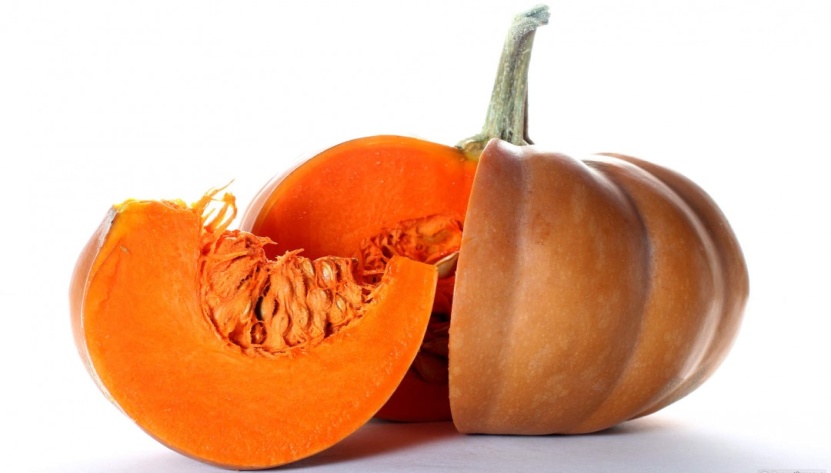 ŚRODA  01.09ŚNIADANIE: bawarka /200ml/, pieczywo mieszane/60g/, masło/5g/, szynka krucha/30g/, ser żółty/30g/, mix świeżych warzyw/60g/;OBIAD: zupa ogórkowa/200ml/, zapiekanka z makaronu z mięsem mielonym/150g/, surówka z czerwonej kapusty /40g/,sok naturalny/200ml/;PODWIECZOREK: racuszki drożdżowe z cukrem pudrem /50g/, mleko /200 ml/, świeży owoc.CZWARTEK 02.09ŚNIADANIE:  płatki kukurydziane na mleku/200ml/, pieczywo mieszane/60g/, masło/5g/, kiełbasa krakowska/30g/, pasta rybna ze szczypiorkiem /30g/, mix świeżych warzyw/60g/, napój owocowy/150ml/; OBIAD: zupa wielowarzywna z kasza jaglaną /200ml /, ziemniaki 100g/, kotlet schabowy /100g/, pomidor z cebulką/30g/, kompot mieszany/150ml/;PODWIECZOREK: kajzerka z masłem/50g/, miód/20g/, mleko/200ml/, arbuz. PIĄTEK  03.09ŚNIADANIE: kawa Inka/150ml/, pieczywo mieszane/60g/, masło/5g/, pasta z sera białego z rzodkiewką /40g/, dżem brzoskwiniowy/20g/, mix świeżych warzyw/60g/; OBIAD: krupnik z koprem/200ml/, ryż/100g/, ryba pieczona w sosie maślanym/90g/, surówka z kiszonej kapusty/30g/, kompot wiśniowy/150ml/;   PODWIECZOREK: ciasto domowe jabłecznik/40g/, napój cytrynowy, mix świeżych owoców.Dzieci mają stały dostęp do wody „ŻYWIEC”, po śniadaniu otrzymują owoce surowe lub suszone.Mix świeżych warzyw: papryka, ogórek świeży, pomidor, rzodkiewka, sałata, marchewka, ogórek kiszony.Zastrzegamy prawo do zmian w jadłospisie Jadłospis  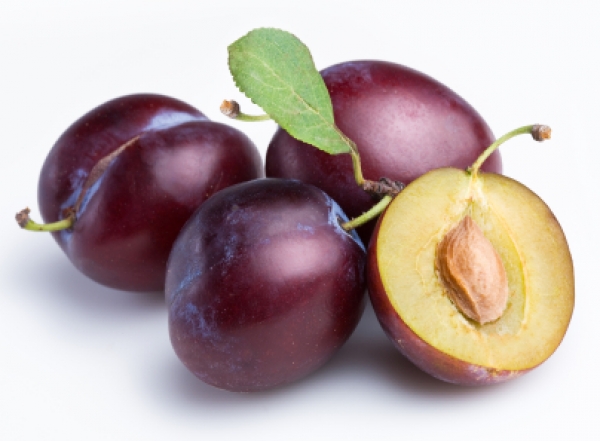   PONIEDZIAŁEK 06.09ŚNIADANIE: herbata z cytryną/200ml/, pieczywo mieszane/60g/, masło/5g/, wędlina drobiowa/30g/, 
dżem truskawkowy/30g/, mix świeżych warzyw/60g/;OBIAD: zupa jarzynowa/200ml/, kluski leniwe z masłem i bułką/200g/, sok naturalny/150ml/; PODWIECZOREK:  bułka z masłem/40g/, szynka krucha/30g/, herbata z owoców leśnych/200ml/, śliwki. WTOREK  07.09 ŚNIADANIE: lane kluski na mleku/200ml/, pieczywo mieszane/60g/, masło/5g/, kaczka faszerowana /30g/, powidła śliwkowe/30g/,mix świeżych warzyw/60g/, woda z owocami/150ml/; OBIAD: zupa koperkowa z kasza jaglaną/200ml/, ziemniaki/100g/, pieczone bioderka z kurczaka/90g/, surówka z czerwonej kapusty z jabłkiem i oliwą z oliwek/40g/, kompot malinowy/150ml/;PODWIECZOREK: bajgiel z  twarożkiem i kiełkami rzodkiewki/50g/, świeży owoc /30g/, mrożona herbata ŚRODA 08.09ŚNIADANIE: kawa Inka/150ml/, pieczywo mieszane/60g/, masło/5g/, kiełbasa szynkowa/30g/, łosoś wędzony/30g/, mix świeżych warzyw/60g/;OBIAD:  zupa szczawiowa z jajkiem/200ml/, kasza gryczana/100g/, medalion z indyka w sosie/90g/, 
bukiet jarzyn/40g/, kompot truskawkowy/150ml/;PODWIECZOREK: drożdżówka z serem/50g/, mleko/150ml/, winogrona. CZWARTEK 09.09 ŚNIADANIE: płatki ryżowe na mleku/200ml/, pieczywo mieszane/60g/, masło/5g/, szynka konserwowa/30g/, miód/30g/, mix świeżych warzyw/60g/;OBIAD:  rosół z makaronem/200ml/, ziemniaki/100g/, karkówka w sosie pieczarkowym /80g/, surówka z marchewki i pomarańczy/30g/, kompot jeżynowy/150ml/;PODWIECZOREK: wafelki gryczane/40g/, smoothie szpinakowo – malinowe /200ml/, mix owoców.PIĄTEK 10.09ŚNIADANIE:  bawarka/200ml/, pieczywo mieszane/60g/, masło/5g/, wędlina mieszana/30g/, ser żółty/30g/, mix świeżych warzyw/60g/;OBIAD: barszcz biały z kiełbaską/200ml/, ryż/100g/, ryba w cieście naleśnikowym/120g/, surówka Colesław/30g/,kompot wieloowocowy/150ml/;PODWIECZOREK: serniczek domowy/50g/, lemoniada/200ml/, pomarańcz.Dzieci mają stały dostęp do wody „ŻYWIEC”, po śniadaniu otrzymują owoce surowe lub suszone.*(mix świeżych warzyw: papryka, ogórek świeży, pomidor, rzodkiewka, sałata, ogórek kiszony)Zastrzegamy prawo do zmian w jadłospisie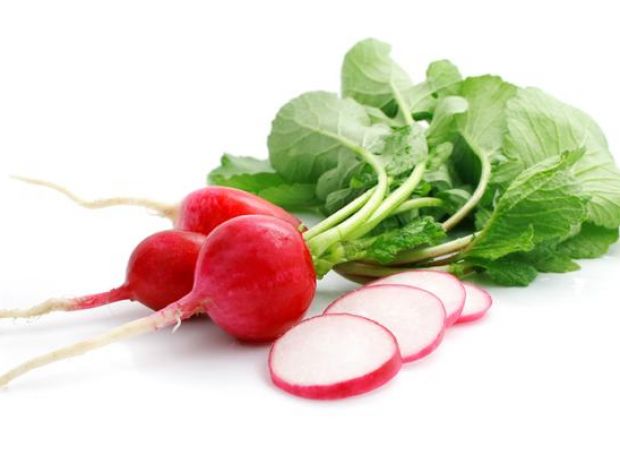  JadłospisPONIEDZIAŁEK   13.09ŚNIADANIE: kawa Inka/200ml/, pieczywo mieszane/60g/, masło/5g/, wędlina mieszana/30g/, dżem truskawkowy/30g/, mix świeżych warzyw/60g/;OBIAD: zupa grochówka z kiełbaską/200ml/, pierogi z serem i z jagodami z polewą jogurtową/200g/, sok naturalny/150ml/.PODWIECZOREK: pieczywo jasne/50g/, masło/3g/, wędlina żywiecka/30g/, ogórek, herbata owocowa, jabłko.WTOREK  14.09ŚNIADANIE: płatki owsiane na mleku/200ml/, pieczywo mieszane/60g/, masło/5g/, schab pieczony/30g/, ser żółty/30g/, mix świeżych warzyw/60g/, woda z owocami/150ml/;OBIAD: zupa rosolnik/200ml/, ziemniaki/100g/, kotlet pożarki/70g/, mizeria z koprem/30g/, kompot żurawinowy/150ml/;   PODWIECZOREK: bułeczka z masłem/50g/, miód/20g/, mleko/200ml/, banan. 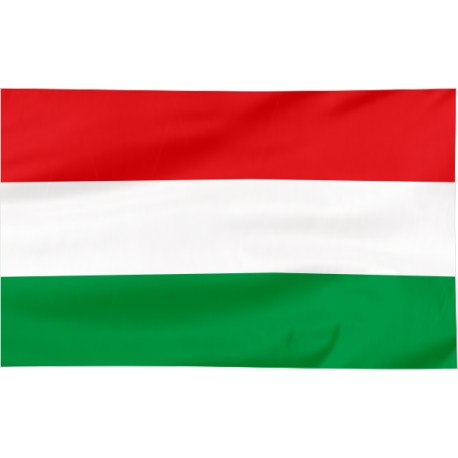                                                                              ŚRODA  -15.09 dzień węgierskiŚNIADANIE: kakao/200ml/, pieczywo mieszane/60g/, masło/5g/, szynka/30g/, pasta rybna ze szczypiorkiem/30g/,  mix świeżych warzyw/60g/;1OBIAD:  krem z zielonego groszku z prażonymi pestkami/200ml/, Pörkölt – czyli węgierski gulasz z pszennymi kluseczkami/100g/, ogórek kiszony/30g/, kompot jeżynowy/200ml/;PODWIECZOREK: kisiel cytrynowy z siemieniem lnianym, ciasteczka kruche,  owoc.CZWARTEK  16.09ŚNIADANIE: lane kluski/200ml/, pieczywo mieszane/60g/, masło/5g/, polędwica drobiowa/30g/, serek ze szczypiorkiem/30g/, mix świeżych warzyw/60g/, napój miętowo-cytrynowy /150ml/;OBIAD: zupa serowa/200ml/, kasza bulgur/100g/, kotlet mielony z szynki/80g, surówka z czerwonej kapusty/30g/, kompot truskawkowy/150ml/;PODWIECZOREK: grahamka/40g/, masło/3g/, sałatka jajeczno-warzywna/60g/, herbata malinowa/200ml/. PIĄTEK  17.09ŚNIADANIE: bawarka/200ml/, pieczywo mieszane/60g/, masło/5g/, wędlina mieszana/30g/, powidła śliwkowe/30g/, mix świeżych warzyw/60g/;OBIAD: zupa zacierkowa/200ml/, ziemniaki opiekane/100g/, ryba miruna pieczona z masłem klarowanym/80g/, surówka kapusta pekińska z brzoskwinią i oliwą z oliwek/40g/,PODWIECZOREK: ciasto własnego wypieku/60g/, napój cytrynowy/200ml/, mix owoców. Dzieci mają stały dostęp do wody „ŻYWIEC”, po śniadaniu otrzymują owoce surowe lub suszone.Mix świeżych warzyw: papryka, ogórek świeży, pomidor, rzodkiewka, sałata, ogórek kiszony.Zastrzegamy prawo do zmian w jadłospisie.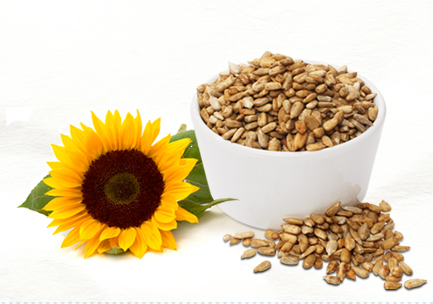 -Jadłospis- PONIEDZIAŁEK   20.09ŚNIADANIE: kakao/200ml/, pieczywo mieszane/60g/, masło/5g/, mix wędlin/40g/, dżem truskawkowy/20g/, mix świeżych warzyw/60g/;OBIAD: zupa fasolowa z kiełbaską /200ml/, makaron z truskawkami i ze śmietaną /180g/, napój miodowo-cytrynowy /150ml/.PODWIECZOREK:  pieczywo razowe/60g/, masło/5g/, pasztet domowy/30g/, pomidor, herbata z owoców leśnych /200ml/.WTOREK  21.09 ŚNIADANIE: płatki kukurydziane/200ml/, pieczywo mieszane/60g/, masło/5g/, pasta mięsna/30g/, dżem brzoskwiniowy/20g/, mix świeżych warzyw/60g/, napój cytrynowy/150ml/; OBIAD: zupa pomidorowa z ryżem/200ml/, ziemniaki/100g/, kotlet z piersi kurczaka/90g/, 
surówka z czerwonej i białej kapusty z jabłkiem i oliwa z oliwek/30g/, kompot mieszany/200ml/;PODWIECZOREK: smoothie  owocowe/150ml/, wafelki gryczane/40g/, owoc.ŚRODA   22.09ŚNIADANIE: kawa inka/150ml/, pieczywo mieszane/60g/, masło/5g/, szynka swojska/30g/, serek z truskawkami/20g/, mix świeżych warzyw/60g/;OBIAD: zupa krupniczek jaglany/200ml/, ziemniaki /100g/, bigosik z mięsem/80g/, kompot jeżynowy /200ml/; PODWIECZOREK: bułeczka rustykalna z masłem /50g/, pasta z łososia/30g/, ogórek małosolny, herbata owocowa /150g/, jabłko.CZWARTEK 23.09ŚNIADANIE:  kasza manna na mleku /200ml/, pieczywo mieszane /60g/, masło /5g/, wędlina mieszana/30g/, powidła śliwkowe/30g/, mix świeżych warzyw /60g/, napój owocowy /200ml/; OBIAD: zupa neapolitanka /200ml/, ryż z potrawką z kurczaka /180g/, surówka z marchewki z ananasem/60g/, kompot malinowy/200ml/;PODWIECZOREK: drożdżówka z jabłkiem/50g/, mleko/200ml/, śliwki.  PIĄTEK  24.09ŚNIADANIE: herbata z cytryną/200ml/, pieczywo mieszane /60g/, masło /5g/, parówka z szynki /40g/, keczup, miód /20g/, mix świeżych warzyw/60g/. OBIAD: zupa pieczarkowa /200ml/, kasz gryczana/100g/, ryba zapiekana z brokułami z sosie jogurtowym /100g/,surówka z kapusty kiszonej z marchewką/40g/  kompot truskawkowy /200ml/;   PODWIECZOREK: ciasto murzynek/50g/, mleko /200ml/, mix owoców.Dzieci mają stały dostęp do wody „ŻYWIEC”, po śniadaniu otrzymują owoce surowe lub suszone.Mix świeżych warzyw: papryka, ogórek świeży, pomidor, rzodkiewka, sałata, marchewka, ogórek kiszony.Zastrzegamy prawo do zmian w jadłospisieJadłospisPONIEDZIAŁEK  27.09ŚNIADANIE: kawa inka/200ml/, pieczywo mieszane/60g/, masło/5g/, mix wędlin /30g/, miód/30g/, mix świeżych warzyw/60g/;OBIAD: zupa kalafiorowa /200ml/, pierogi z serem i polewą śmietankową /200g/, sok naturalny/150ml/.PODWIECZOREK: pieczywo jasne/50g/, masło/3g/, pasta mięsno-warzywna/30g/, ogórek kiszony, herbata z cytryną, mix owoców/60g/.WTOREK  28.09ŚNIADANIE: lane kluski  na mleku/200ml/, pieczywo mieszane/60g/, masło/5g/, szynka babuni/30g/, dżem truskawkowy, mix świeżych warzyw/60g/, napój z owoców leśnych/150ml/;OBIAD: krupnik z koprem/200ml/, ziemniaki/100g/, stek z cebulką/90g/, surówka z ogórka z papryką/30g/, kompot wiśniowy/150ml/;   PODWIECZOREK: smoothie ze szpinakiem i owocami/200ml/, ciasteczka kruche/20g/, gruszka.                                                                         ŚRODA   29.09ŚNIADANIE: kakao/200ml/, pieczywo mieszane/60g/, masło/5g/, wędlina krakowska/30g/, pasta rybno-jajeczna ze szczypiorkiem/30g/, mix świeżych warzyw/60g/;OBIAD: barszcz czerwony /200ml/, kasza jęczmienna /100g/, gulasz węgierski z warzywami/120g/, sałata lodowa z sosem winegret/30g/, kompot jeżynowy/200ml/;PODWIECZOREK: kisiel żurawinowy /150ml/, bułeczka maślana, mix owoców/60g/.CZWARTEK  30.09ŚNIADANIE: płatki owsiane na mleku/200ml/, pieczywo mieszane/60g/, masło/5g/, wędlina drobiowa/30g/, jajko ze szczypiorkiem, mix świeżych warzyw/60g/, herbata z lipy /150ml/;OBIAD: zupa zacierkowa z /200ml/, ziemniaki/100g/, bigosik z mięsem i kiełbaską /120g/, kompot malinowy/150ml/;PODWIECZOREK: kajzerka z masłem i pomidorem/150ml/, mix owoców/60g/, herbata z cytryną/200ml/. Dzieci mają stały dostęp do wody „ŻYWIEC”, po śniadaniu otrzymują owoce surowe lub suszone.Mix świeżych warzyw: papryka, ogórek świeży, pomidor, rzodkiewka, sałata, marchewka, ogórek kiszony.Zastrzegamy prawo do zmian w jadłospisie